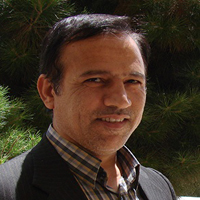 دانشیار دانشکده مدیریت و حسابداری- دانشگاه تهرانحمید زارعتلفن دفتر:  +98 (21)پست الکترونیکی: hzarea@ut.ac.irتحصیلاتPh.D ,1388,مدیریت دولتی گرایش مدیریت تطبیقی و توسعه,علامه طباطبایی
Ph.D ,null-yesr-char,مدیریت دولتی-گرایش مدیریت تطبیقی و توسعه,علامه طباطبایی
M.S,1379,مدیریت دولتی-گرایش مدیریت تحول,تهران
کارشناسی,1375,مدیریت دولتی,تهران
زمینههای تخصصیو حرفهایسوابق کاري و فعالیت های اجرایینماینده هیات اجرایی جذب اعضای هیات علمی دانشگاه تهران جهت حضور در کارگروه صلاحیت علمی دانشکده مدیریت-(1392-1392)
فعالیت های علمیمقالات- تاثیر عوامل علّی، زمینه‌ای و مداخله‌گر موثر بر مدیریت منابع انسانی رفاه‌محور در بانک سپه. نصیری بیژن, زارع حمید, جابر انصاری محمد رضا (1403)., مدیریت فرهنگ سازمانی, 22(1), 87-104.

- مدل حکمرانی منابع انسانی در سازمان‌های دولتی: مورد مطالعه سازمان تأمین اجتماعی. زارع حمید, نرگسیان عباس, چراغی حمیدرضا (1402)., فصلنامه علمی مطالعات منابع انسانی, 13(4), 42-70.

- شناسایی ابعاد توسعه دانشجویان مبتنی بر الگوی شناختی:یک مطالعه کیفی (مورد مطالعه: دانشجویان دانشگاه تهران). عظیمی حسین, زارع حمید, منزوی ایلیا, باستی صابر (1402)., مدیریت منابع انسانی پایدار, 5(9), 225-239.

- ارائه الگوی افشای توسعه پایدار اسلامی برای سیستم بانکی ایران. مهربان پور محمدرضا, کرمی غلامرضا, زارع حمید, قیومی زهره (1402)., فصلنامه دانش سرمایه گذاری, 12(3), 249-268.

- ارائة چارچوبی برای مدیریت منابع انسانی در سازمانهای مناطق آزاد ایران با رویکرد فراترکیب. زارع حمید, عزیزیان  کلخور هادی (1402)., مدیریت فرهنگ سازمانی, 21(2), 192-204.

- طراحی الگوی ظرفیت  خط مشی گذاری در مجلس شورای اسلامی. امیری علی نقی, زارع حمید, دانایی فرد حسن, بنی اسد رضا (1402)., مجلس و راهبرد, 30(113).

- شناسایی و اولویت بندی عوامل مؤثر بر مدیریت منابع انسانی سبز در راستای توسعة سرمایة اجتماعی. زارع حمید, مطلبی ورکانی ابوطالب, باستی صابر (1402)., مدیریت سرمایه اجتماعی, دهم(اول), 1-17.

- شناسایی استراتژیهای ویژه کسب و کار در صنعت املاک و مستغلات ایران و تبیین ارتباط این استراتژیها با شایستگیهای محوری مورد نیاز. جباریان مهدی, زارع حمید, غفاری محمد, سارنج علیرضا, مومنی مصطفی (1401)., جامعه شناسی سیاسی ایران, 12(5), صص1653-1638.

- طراحی مدل مدیریت منابع انسانی برای کارکنان نسل Z با استفاده ازرویکرد GT. میجانی محدثه, زارع حمید, خنیفر حسین (1401)., مدیریت منابع انسانی پایدار, 4(7).

- شناسایی و اولویت بندی عوامل مؤثر بر ارتقاء ارزشهای اخلاقی. زارع حمید, کاویانی حمزه علی, باستی صابر, مارکویی سمیرا (1401)., مجله آموزش علوم دریایی, 9(30), 223-240.

- طراحی الگوی مناسب برای شناسایی شایستگی های مدیران مؤسسات آموزش عالی کشور (مطالعۀ موردی دانشگا ههای دولتی). فرزاد سیر کامران, الوانی سید مهدی, زارع حمید (1400)., پژوهشهای جامعه شناسی معاصر, 10(18), 9-33.

- ارائه چارچوبی برای مدیریت برون‎سپاری فرایندهای منابع انسانی: پژوهش فراترکیب. یزدانی حمیدرضا, زارع حمید, حدپورسراج مرضیه (1400)., فصلنامه علمی مطالعات منابع انسانی, 11(1).

- تاثیر پیامدهای مدیریت بهینه منابع انسانی در ارتقای عملکرد سازمانی در ستاد نداجا. کاویانی حمزه علی, زارعی متین حسن, زارع حمید, باستی صابر, یوسفی طاهر (1400)., مجله آموزش علوم دریایی, 8(1).

- کاربرد نظریه اکوتون نوآوری برای اصلاح ساختار اکوسیستم نوآوری ایران. بیگدلو نسرین, زارع حمید,  سیدسپهر قاضی نوری (1399)., صنعت و دانشگاه, 13(49 و 50), صص: 71 - 8.

- ارائه مدل توسعه منابع انسانی با رویکرد تحول‌گرایانه (مطالعه فراترکیب). زارع حمید, زارعی متین حسن, یزدانی حمیدرضا, رسولی پرشکوه آزاده (1399)., فصلنامه آموزش و توسعه منابع انسانی, هفتم(26), 23-51.

- ارائه چهارچوبی مفهومی جهت ایمن سازی سیستمهای اطلاعاتی در سازمانها مبتنی بر رویکرد فراترکیب. صدیقی گاریز سیما, زارع حمید, عرب سرخی ابوذر, محمودی سیدمحمد (1399)., فصلنامه امنیت ملی, 10(36).

- چگونگی انعکاس برند کارفرما در آگهی های شغلی (موردمطالعه: صنعت گردشگری و هتلداری). عابدینی علی, زارع حمید (1399)., دوفصلنامه مطالعات اجتماعی گردشگری, هشتم(15).

- مدیریت منابع انسانی مبتنی بر شواهد، بررسی نظاممند و فراترکیبِ تفسیری- کیفی. زارع حمید, خنیفر حسین, یزدانی حمیدرضا, احمدی آزرم هادی (1398)., پژوهش‌های مدیریت منابع سازمانی, 9(1).

- ادراک شهروندان از شاخص‌های ثبات سیاسی و جابه‌جایی سیاسی در حکمرانی خوب، براساس مؤلفه‌های بومی سازمان‌های خدمات شهری ایران (مطالعة موردی: سازمان‌های دولتی استان خوزستان). مکوندی فواد, زارع حمید, جلیلی قاسم آقا امید (1397)., مدیریت فرهنگ سازمانی, 16(4).

- Increasing Organizational Agility based on Effective Meta-Organizational Parameters. Rahimiatani Abdolkarim, Zare Hamid, Yazdani Hamidreza (2018)., postmodern openings, Volume 9(Issue 4).

- بررسی تأثیر انعطاف¬پذیری زیرساخت فناوری اطلاعات و یادگیری سازمانی بر عملکرد با نقش میانجی مدیریت زنجیره تأمین در شرکتهای تولیدی استان خوزستان. باورصاد بلقیس, زارع حمید, فعلی راضیه (1397)., فصلنامه علمی پژوهشی مدیریت نوآوری در سازمان های دفاعی, اول(یک).

- طراحی مدل بهینة اجرای سیستم مدیریت دانش با رویکرد عوامل  حیات ی موفقیت  ( مورد مطالعه  : صنایع خودروسازی گروه بهمن ). کرمی محسن, الوانی مهدی, خیراندیش مهدی, زارع حمید (1394)., مدیریت فرهنگ سازمانی, 13(4).

- بررسی و تحلیل نقش قابلیت های فردی منابع انسانی در ایجادمزیت رقابتی؛ با به کارگیری مدل VRIO. سلطانی مرتضی, زارع حمید, پرنیان خوی محسن (1394)., مدیریت فرهنگ سازمانی, 13(2).

- Determination of Critical Success Factors for Knowledge Management Implementation, Using Qualitative and Quantitative Tools (Case study: Bahman Automobile Industry). karami mohsen, Alvani Seied Mahdi, Zare Hamid, Kheirandish Mehdi (2015)., Iranian Journal of Management Studies, Vol. 8(No. 2).

- الگویابی مهارتها و نیازهای آموزشی مدیران. زارع حمید, جندقی غلامرضا, خوبرو محمد تقی (1393)., مطالعات مدیریت راهبردی, 1392(16).

- Identifying and prioritizing organizational cynicism constituents and indices. Zare Hamid, Hagh Gouyan Zolfa, کریمی اصل زهرا (2014)., Reef Resource Assessment and management technical paper, Vol. 40(1).

- شناسایی عوامل مؤثر بر بدبینی سازمانی و سنجش آن‌ها در دانشگاه‌های دولتی استان قم. زارع حمید, حق گویان زلفا, کریمی اصل زهرا (1392)., مدیریت فرهنگ سازمانی, 11(4).

- Engagement at work: approaches, benefits and guidelines. Zare Hamid, Golverdi Mehdi, Safari Nasab Amir Hossein, Rashid Ali Asghar (2014)., applied mathematics in engineering management and technology, 2(4).

- Identification the components of quality of work life and measuring them in faculty members of Tehran University**. Zare Hamid, Hagh Gouyan Zolfa, کریمی اصل زهرا (2014)., Iranian Journal of Management Studies, Vol. 7(No. 1).

- the spiritual intelligence componenets from the perspective of islam and west. Bagheri Ragheb Ghodratollah, Zare Hamid, Esmaeili Mahdi (2013)., International Research Journal of Applied and Basic Sciences, 4(11).

- Prioritization of components which affect employees' Spiritual Intelligence in selected educational and cultural centers of Qom (Retrieved from MA thesis entitled: "Identification of factors affecting employees “Spiritual Intelligence and providing solutions”). Esmaeili Mahdi, Bagheri Ragheb Ghodratollah, Zare Hamid (2013)., Anthesis Journal of Applied and Basic Sciences, 5(10).

- The status of future study in University of Tehran plans. Zare Hamid, Ragh Mohammad (2013)., Reef Resource Assessment and management technical paper, 38(1)(5).

- Identification and Assessment of Banking Services and the Factors Influencing Customer Loyalty (Case Study of Northwest Bank of Tejarat Branches in Tehran). Lotfikia Kamyar, Zare Hamid (2013)., International Research Journal of Applied and Basic Sciences, 5(8).

- Develop a model for measuring customer satisfaction in chain stores: Case study of Yas Store. Lotfikia Kaveh, Zare Hamid (2013)., International Journal of Business and Behavioral Science, 3(9).

- الگوی تعاملی توانمندسازی از طریق مشارکت‌های اجتماعی در کمیته امداد امام خمینی(ره) با رویکرد مسجد محوری. زارع حمید, رضائی تبار رضا, مقیمی سیدمحمد (1392)., مدیریت اسلامی (دانشگاه امام حسین ), پائیز و زمستان(2).

- الگوی تعاملی توانمندسازی از طریق مشارکت های اجتماعی در کمیته امداد امام خمینی(ره) با رویکرد مسجد محوری. رضائی تبار رضا, زارع حمید, مقیمی سیدمحمد (1391)., مدیریت اسلامی (دانشگاه امام حسین ), 20(2).

- تحلیل و بررسی رفتار شاکیانه مشتریان از خدمات پس از فروش  سایپا. زارع حمید, اسفیدانی محمد رحیم, موسوی مسعود (1391)., مدیریت فرهنگ سازمانی, 10(25).

- تحلیل‌ و بررسی رفتار شاکیانه مشتریان پس از فروش سایپا. زارع حمید, اسفیدانی محمدرحیم, موسوی مسعود (1391)., مدیریت فرهنگ سازمانی, 10(1).

- An investigation into the relation between personality traits and happiness at work. گندمی ابوالفضل, Zarei Matin Hasan, Zare Hamid, Jandaghi Gholamreza, Ali Askari Marzeiyeh (2012)., International Journal of Academic Research in Accounting, Finance and Management Sciences, Vol. 2(Issue 2), p38.

- Organizational Citizenship Behaviors and their relationship to social capital in public organizations of Qom province. Zare Hamid (2012)., Iranian Journal of Management Studies, 5(1), 79-97.

- Determining and prioritizing the criteria and scales of Quality of Work Life (QWF  by AHP method. Zare Hamid,  زلفا حق گویان,  زهرا کریمی اصل (2012)., Journal Of Geomatics Science And Technology, 27(3), 346-359.

- رفتارهای شهروندی در جامعه دینی. زارع حمید (1390)., فلسفه دین (اندیشه های فلسفی سابق پردیس فارابی), 7(7), 119-124.

- کارایی کارکنان بخش دولتی در مقایسه بابخش غیر دولتی : مطالعه موردی دانشگاه تهران. زارعی متین حسن, زارع حمید (1388)., دانشور علوم زراعی, 16(---), -.

کنفرانس ها- تاثیر راهکارهای مدیریت منابع انسانی در حوزه مدیریت سبز. پورمیرو عباس, زارع حمید, فتحی محمد رضا (1401)., اولین کنفرانس بین المللی روانشناسی، علوم اجتماعی، علوم تربیتی و فلسفه, 18-18 بهمن.

- شناسایی ابعاد تجربه شهروندان در سازمانهای دولتی. رحیمی چسلی زهرا, یزدانی حمیدرضا, زارع حمید (1401)., پنجمین کنفرانس بین المللی سالانه تحولات نوین در مدیریت، اقتصاد و حسابداری, 29-30 تیر, تهران, ایران.

- سرمایه اجتماعی و نقش آن در افزایش میزان آمادگی سازمان برای استقرار مدیریت دانش. زارع حمید, قامتی مجرد امین (1397)., سرمایه اجتماعی و امنیت, 25-25 فروردین, قم, ایران.

- نقش بهبود زندگی کاری. محرمی راحله, باقری راغب قدرت اله, زارع حمید (1395)., ششمین همایش بین المللی حسابداری و مدیریت, 15-15 بهمن, تهران, ایران.

- ارزیابی اثرات عوامل محیطی بر رفتار خرید آنی. زارع حمید, جندقی غلامرضا, بهروزیان فاطمه (1394)., کنفرانس بین المللی آینده پژوهی علوم انسانی و توسعه, 6-7 شهریور, شیراز, ایران.

- افزایش مشارکت وسرمایه اجتماعی از طریق مدیریت مسجد محوری. تبار رضا, مقیمی سیدمحمد, زارع حمید, رهبر امیرحسین (1393)., اولین سمپوزیوم بین المللی علوم مدیریت با محوریت توسعه پایدار, 3-5 مهر, تهران, ایران.

کتب - وظایف و فرایندهای مدیریت منابع انسانی با رویکرد مدیریت استراتژیک. زارع حمید (1401).

- درآمدی بر نظریۀ خط مشی عمومی. زارع حمید, خضرائی حاذق فکر حسام (1400).

- متون زبان انگلیسی ویژه دانشجویان مدیریت. زارع حمید (1399).

- رهبری در دو نگاه. زارع حمید, حاجیلو مهران (1397).

- نظام اداری در   سیره و سنت نبوی(ص). زارع حمید (1395).

مجلاتپایان نامه ها و رساله ها- Investigation of the leadership styles on government organizations manager̕ s personal branding (case: Qom province governmental managers)، امیرحسین دایی، حمید زارع، کارشناسی ارشد،  95/11/27 

- نقش بهبود کیفیت زندگی کاری کارکنان با استفاده از مدل والتون درنگهداشت وحفظ منابع انسانی متعهددر بانکهای  خصوصی، راحله محرمی، حمید زارع، کارشناسی ارشد،  92/06/20 

- شناسایی و رتبه بندی عوامل موثر در بین المللی سازی استارتاپ های ایرانی، سیدمهدی هدائی پورراویز، حمید زارع، کارشناسی ارشد،  1402/6/28 

- طراحی چارچوب مفهومی بوم مرز نوآوری، نسرین بیگدلو، حمید زارع، دکتری،  1402/3/30 

- تبیین الگوی مبادله دانش ضمنی کارکنان بخش فروش و بازاریابی شرکت زمزم ایران برای موفقیت بازاریابی،  ، حمید زارع، کارشناسی ارشد،  1402/10/16 

- شناسایی و اولویت بندی انگیزه های کاربران از کامنت گذاری در  شبکه های تجارت اجتماعی، فائزه نادریان، حمید زارع، کارشناسی ارشد،  1401/6/30 

- ارائه و تدوین مدل مدیریت منابع انسانی سازمان های مناطق آزاد ( مطالعه موردی سازمان منطقه آزاد ارس)، هادی عزیزیان کلخوران، حمید زارع، دکتری،  1401/6/23 

- فراترکیب فرصت ها و تهدید های بازاریابی از طریق افراد تاثیرگذار، سیدمحمدحسین علی پور، حمید زارع، کارشناسی ارشد،  1401/6/23 

- شناسایی عوامل موثر بر جامعه پذیری کارکنان در فرایند ادغام نظام بانکی در ایران(مورد مطالعه: بانک سپه)، حسن یوسفی، حمید زارع، کارشناسی ارشد،  1401/11/18 

- فهم فرآیند شکل گیری استراتژی سرمایه گذاری در صنعت املاک و مستغلات ایران ، مهدی جباریان، حمید زارع، دکتری،  1400/7/14 

- ارایه چهارچوبی جهت برون سپاری فرایندهای منابع انسانی در سازمانهای دولتی (مطالعه موردی شرکت هواپیمایی آسمان)» ، مرضیه حدپورسراج، حمید زارع، دکتری،  1400/3/17 

- طراحی مدل رفتارهای شهروندی کارکنان بر مبنای حقوق ارباب رجوع در سازمان تامین اجتماعی، حمید احمدی نیک، حمید زارع، دکتری،  1400/11/27 

- بررسی الزامات کاربرد پول دیجیتال برپایه فناوری بلاکچین در اجرای قراردادهای هوشمند، میثم حسن زاده میرحسینلو، حمید زارع، کارشناسی ارشد،  1399/7/30 

- بررسی تاثیر مشارکت در فعالیت ورزشی بر شور و اشتیاق و نشاط کارکنان سازمان ( مورد مطالعه کارکنان ستاد نهاجا)، مهدی کریمی مجیدیان، حمید زارع، کارشناسی ارشد،  1399/7/22 

- طراحی چارچوبی جامع جهت ایمن سازی سیستم اطلاعاتی مبتنی بر رویکرد فراترکیب (مورد مطالعه, شرکت های مخابراتی استان تهران )، سیما صدیقی گاریز، حمید زارع، دکتری،  1399/6/31 

- ارائه مدلی برای تشویق کسب و کارهای کوچک و متوسط به پرهیز از فرار مالیاتی، محدثه سبزه علی، حمید زارع، کارشناسی ارشد،  1399/6/31 

- ارائه مدل توسعه منابع انسانی مبتنی بر رویکرد تحول گرایانه (مورد مطالعه  : بانک صنعت و معدن)، آزاده رسولی پرشکوه، حمید زارع، دکتری،  1399/12/6 

- ارائه الگوی افشای توسعه پایدار و بررسی عوامل موثر بر آن در موسسات مالی ایران تحت رویکرد اسلامی، زهره قیومی، حمید زارع، دکتری،  1399/12/5 

- ارائه چارچوب تأمین مالی ساخت مدرسه در ایران مبتنی بر جمع‌سپاری مالی، مهدی زارع کاریزی، حمید زارع، کارشناسی ارشد،  1399/11/21 

- بررسی درگیرسازی در OBC و نقش آن در اعتماد و وفاداری به برند در برندهای ایرانی، محمد مهرپور، حمید زارع، کارشناسی ارشد،  1399/11/12 

- طراحی الگوی چابک سازی سازمانی در بخش دولتی (مطالعه موردی: سازمان امور مالیاتی)، عبدالکریم رحیمی آتانی، حمید زارع، دکتری،  1398/6/5 

- شناسایی عوامل مؤثر بر تفکر انتقادی در میان دانشجویان  پردیس فارابی دانشگاه تهران ، زینب توسلی، حمید زارع، کارشناسی ارشد،  1398/6/13 

- بررسی و شناسایی عوامل موثر بر بهبود وضعیت گردشگری در مناطق دفاع مقدس (مورد مطالعه   مناطق جنوب کشور)، محمدصابر هاشم زاده، حمید زارع، کارشناسی ارشد،  1398/2/3 

- امکان سنجی تدوین بودجه دولت در ایران بر اساس چارچوب میان مدیریت مخارج (MTEF ) ، وحید اسماعیل پور، حمید زارع، کارشناسی ارشد،  1398/11/30 

- بررسی موانع منتورینگ در شرکت های دانش بنیان، ناصر احمدی، حمید زارع، کارشناسی ارشد،  1398/11/29 

- طراحی چارچوبی برای توسعه مدیریت منابع انسانی مبتنی بر شواهد در شرکت ملی نفت ایران، هادی احمدی ازرم، حمید زارع، دکتری،  1398/10/12 

- عوامل موثر بر پذیرش اتوماسیون نیروی فروش در شرکت های خدماتی، حسین ابراهیمی، حمید زارع، کارشناسی ارشد،  1397/7/4 

- طراحی چارچوبی برای تعیین میزان آمادگی اجرای استراتژی در شرکت های دانش بنیان، سبا علیقلی، حمید زارع، کارشناسی ارشد،  1397/7/11 

- طراحی چارچوبی برای تعیین میزان آمادگی سازمان ها برای تدوین استراتژی با روش بازی برد، سمیرا عزتی زنق، حمید زارع، کارشناسی ارشد،  1397/7/10 

- ارائه چارچوب برای آموزش و توسعه در سازمان های کوچک و متوسط ، امید احمدی، حمید زارع، کارشناسی ارشد،  1397/6/26 

- ارزیابی عملکرد واحد منابع انسانی شرکت های پروژه محور با استفاده از مدل تعالی منابع انسانی، صاحب آذرپرا، حمید زارع، کارشناسی ارشد،  1397/6/26 

- طراحی چارچوب ارزیابی و انتخاب پیمانکاران در پژوه های بهداشتی و درمانی با استفاده از تکنیکهای تصمیم گیری - تکنیک بردا، سیدمهدی ابراهیمی کهنگی، حمید زارع، کارشناسی ارشد،  1397/6/25 

- ارائه چهارچوبی برای حفظ و نگهداشت کارکنان دانشی مبتنی بر رویکرد فرا ترکیب، حامد غلامی سرملی، حمید زارع، کارشناسی ارشد،  1397/6/25 

- پتانسیل های صادراتی ایران به کشورهای CIS و تعیین الگوهای تبلیغاتی مناسب برای حضور در آن ها، عرفان جبه دار، حمید زارع، کارشناسی ارشد،  1397/6/20 

- بررسی راهکارهای ارتقا سرمایه اجتماعی در جامعه کار و تولید (مورد مطالعه  سازمان تامین اجتماعی استان قم، سجاد شمسی، حمید زارع، کارشناسی ارشد،  1397/11/29 

- طراحی چارچوب سیستم اطلاعاتی برای حمایت از خلاقیت سازمانی در سازمانهای خدماتی (مورد مطالعه اداره کل و مدیریت درمان کل استان خوزستان)، مسلم عبیات، حمید زارع، کارشناسی ارشد،  1397/11/24 

- شناسایی و الویت بندی استراتژی های کاهش ریسک برون سپاری فناوری اطلاعات، فریبا منتظری صادق، حمید زارع، کارشناسی ارشد،  1397/11/17 

- شناسایی موانع شکل گیری سیستمهای پرداخت مبتنی بر عملکرد ، فاطمه جادران، حمید زارع، کارشناسی ارشد،  1397/11/17 

- تاثیر مکانیزم های مدیریت دانش ضمنی بر توانمندسازی روان شناختی کارکنان، حوراء سیاهلویی، حمید زارع، کارشناسی ارشد،  1397/11/17 

- شناسایی ابعاد مدیریت تجربه شهروندان در دریافت خدمات از سازمان های دولتی استان گیلان، زهرا رحیمی چسلی، حمید زارع، کارشناسی ارشد،  1397/11/16 

- تاثیر رهبری استراتژیک بر اجرای موفق استراتژی ها با در نظر گرفتن نقش تعدیلگر فرهنگ سازمانی (مورد مطالعه صنعت مواد غذایی)، مصطفی سعیدی مهر، حمید زارع، کارشناسی ارشد،  1396/6/30 

- عوامل موثر بر انتخاب بانک توسط مشتری، مریم سیدصالحی، حمید زارع، کارشناسی ارشد،  1396/6/29 

- شناسایی و اولویت بندی عوامل موثر بر کیفیت داده مشتری در سیستم های ارتباط با مشتری(مورد مطالعاتی شرکتهای تولید کننده موتور سیکلت)، مینا طالبی، حمید زارع، کارشناسی ارشد،  1396/6/29 

- طراحی الگوی مناسب  شایستگی های  مدیران موسسات  آموزش عالی (مورد دانشگاه های دولتی)، کامران فرزادسیر، حمید زارع، دکتری،  1396/2/26 

- تاثیر نوآوری محصول ب تصمیم خرید با میانجی گری برند سازی مورد مطالعه (شرکت های نو پا ی خدمات ارزش افزوده ارتباطات )، رضا راهنما، حمید زارع، کارشناسی ارشد،  1396/11/30 

- شناسایی بسترهای بازاریابی دیجیتالی در سازمان های خدماتی ، محمد صفرخانی، حمید زارع، کارشناسی ارشد،  1396/11/25 

- مدلسازی فرایند خشک شدن بستر سیالی خرده چوب صنوبر با استفاده از دینامیک سیالات محاسباتی، محمد عربی، حمید زارع، دکتری،  1395/7/17 

- تتبلتبلتبلت، محبوبه حسینی کندسکلایی، حمید زارع، کارشناسی ارشد،  1395/6/31 

- شناسایی تنگناهای اجرای برنامه ریزی استراتژیک در صنعت بانکداری و راهکارهای خروج از آن با استفاده از نظریه داده بنیاد، علی پریشانی، حمید زارع، کارشناسی ارشد،  1395/6/31 

- تاثیر تمرکز مشتری و هزینه تبلیغات بر عملکرد شرکت های پذیرفته شده در بورس اوراق بهادار تهران، میلاد پناهی مقدم، حمید زارع، کارشناسی ارشد،  1395/6/23 

- ارزیابی اثربخشی اسپانسر شدن تیم های ملی والیبال، حامد سوری، حمید زارع، کارشناسی ارشد،  1395/11/30 

- بررسی و تعیین عناصر موثر بر نوآوری در سازمان مبتنی بر مدیریت دانش مشتریان، یوسف جاهد، حمید زارع، کارشناسی ارشد،  1395/11/28 

- Study of the effect of Experimental Value  gained from electronic games on the  components of Consumer Based Brand  Equity of a social brand، افشین تنوری، حمید زارع، کارشناسی ارشد،  1395/11/28 

- شناسایی پیش نیازهای بکارگیری سیستم های اطلاعاتی استراتژیک، مژده محمودی، حمید زارع، کارشناسی ارشد،  1395/11/27 

- بررسی تاثیر سبک رهبری خدمتگزار بر تعلق خاطر کارکنان  مطالعه موردی  گروه تولیدی و بازرگانی نیلپر، محمدمهدی سیاح نیا، حمید زارع، کارشناسی ارشد،  1395/11/27 

- بررسی تاثیر انواع سبک های رهبری بر برندسازی شخصی در سازمانهای دولتی(مورد مطالعه: مدیران دولتی استان قم)، امیرحسین دایی، حمید زارع، کارشناسی ارشد،  1395/11/27 

- ارزیابی تاثیر اشتراک گذاری اطلاعات و همکاری در توسعه عملکرد  زنجیره تامین (مطالعه موردی گروه سولیکو)، مصطفی فکری دودران، حمید زارع، کارشناسی ارشد،  1395/11/27 

- الگو پردازی راهکارهای بروز خلاقیت در تبلیغات با رویکرد نمودار روابط خویشاوندی، ثریا امیری ثانی، حمید زارع، کارشناسی ارشد،  1395/11/26 

- بررسی تاثیر استراتژی های برون سپاری بر عملکرد اداره کل استاندارد استان اصفهان، علی قاسمی، حمید زارع، کارشناسی ارشد،  1395/11/26 

- بررسی تاثیر پروموشن(اشانتیون کالایی و تخفیف) بر فروش در FMCG به کمک داده کاوی ، ایمان امیرسالاری، حمید زارع، کارشناسی ارشد،  1395/11/26 

- "طراحی نظام ارزیابی مدل کسب و کار شرکت های خدماتی با رویکرد BSC (کارت امتیاز توازن)"، سحر پورعرفانی، حمید زارع، کارشناسی ارشد،  1395/11/26 

- بررسی نقش میانجی فضای سیاسی ادراک شده بر رابطه بین سکوت سازمانی و عملکرد سازمانی، مهناز محققی، حمید زارع، کارشناسی ارشد،  1395/11/21 

- ارائه مدل علی-معلولی هوشمندی رقابتی(مورد مطالعه : شرکت دایتی)، ارسلان زمان پور، حمید زارع، کارشناسی ارشد،  1395/11/19 

- میزان اعتیاد به شبکه های اجتماعی اینترنتی و تحلیل عوامل موثر برآن ( مورد مطالعه: دانشجویان پردیس فارابی دانشگاه تهران )، حمیدرضا بذرافشان، حمید زارع، کارشناسی ارشد،  1395/11/18 

- ارزیابی چرخه زندگی در فرآیند تولید مبل نشیمن در ایران، هه ژار عباسی، حمید زارع، کارشناسی ارشد،  1395/06/31 

- The Possibility of Using waste and used Advertising Banner in Flat Pressed Wood-based Composite، علی مؤذنی بیستگانی، حمید زارع، کارشناسی ارشد،  1395/06/16 

- ارزیابی کیفیت خدمات بیمه حوادث شرکت توزیع برق از دیدگاه حادثه دیده با استفاده ار مدل تعدیل شده سروکوال و رتبه بندی شاخصها از طریق تحلیل سلسله مراتبی، محمد اسمی، حمید زارع، کارشناسی ارشد،  1394/6/30 

- بخش بندی مشتریان اینترنت بانک بر مبنای انتظارات آن ها از خدمت، عطیه برخورداری، حمید زارع، کارشناسی ارشد،  1394/11/29 

- Physio-mechanical properties of particleboards made from treated bagasse by preservative، مسعود گرامی، حمید زارع، کارشناسی ارشد،  1394/11/28 

- مطالعه مقایسه ای اولویت گذاری عناصر هویت برند از دید طراحان نشان تجاری و مشتریان، رضا سراجی، حمید زارع، کارشناسی ارشد،  1393/6/30 

- بخش بندی بازار گوشی های تلفن همراه بر مبنای مزایای مورد انتظار مشتریان (مطالعه موردی شهر تهران)، حمیدرضا نژادعلی لفمجانی، حمید زارع، کارشناسی ارشد،  1393/6/20 

- کیفیت تربیت نیروی انسانی در مقطع کارشناسی مدیریت دانشگاه تهران ورابطه آن با کسب قابلیت های شغلی، امیر رهنما، حمید زارع، کارشناسی ارشد،  1393/4/8 

- بررسی رابطه رعایت مولفه های اخلاق حرفه ای و سلامت اداری در سازمان( مطالعه موردی: مراکز فرهنگی و دینی در استان قم)، محمد عرفانی خواه، حمید زارع، کارشناسی ارشد،  1393/11/9 

- ارتقاء ظرفیت خط مشی گذاری مجلس شورای اسلامی ایران: پژوهشی کیفی، رضا بنی اسد، حمید زارع، دکتری،  1393/11/16 

- بررسی تاثیر ادراک مخاطبان از اخلاقی بودن تبلیغات بر قصد خرید، پروین خردمندسعدی، حمید زارع، کارشناسی ارشد،  1393/10/28 

- شناسایی و اولویت بندی عوامل موثر بر ایجاد تصویر ذهنی مثبت مشتریان در بانک ملی ایران، مریم کلهر، حمید زارع، کارشناسی ارشد،  1393/10/10 

- شناسایی عوامل تاثیرگذار بر جذب و حفظ مشتریان جدید و وفاداری آنها وارائه راهکارهایی جهت تقویت وفاداری مشتریان(با تاکید برخدمات الکترونیکی)، زهرا بوالحسنی، حمید زارع، کارشناسی ارشد،  1392/8/9 

- بررسی عملکردی وساختاری شرکت صنایع ملی مس ایران پس ازبازار سرمایه، بهنام نیکخواه بروجنی، حمید زارع، کارشناسی ارشد،  1392/6/31 

- بررسی علل اجتناب از تبلیغات تلویزیونی:حیطه رفتار مصرف کننده، عظیم السادات ابوالحسنی، حمید زارع، کارشناسی ارشد،  1392/6/30 

- بررسی نقش سبک های مختلف رهبری در سکوت سازمانی در واحدهای تابعه منتخب، علیرضا اصباح، حمید زارع، کارشناسی ارشد،  1392/6/20 

- شناسایی مولفه های هوش معنوی وراهکارهای توسعه آن درسارمان، مهدی اسماعیلی، حمید زارع، کارشناسی ارشد،  1392/6/20 

- رتبه بندی شرکت های خودروسازی وپتروشیمی پذیرفته شده در بورس تهران براساس نسبت های مالی با استفاده از DEA وTOPSIS ، محمود رامشینی، حمید زارع، کارشناسی ارشد،  1392/6/10 

- بررسی مولفه های الگوی اسلامی - ایرانی پیشرفت از منظر دانش مدیریت ، سعید مکرمی، حمید زارع، کارشناسی ارشد،  1392/4/31 

- تحلیل مزیت رقابتی منابع انسانی با استفاده  از مدل VRIO مورد مطالعه:شرکت بیمه ما، محسن پرنیان خوی، حمید زارع، کارشناسی ارشد،  1392/11/29 

- ارائه الگوی ارتقای ظرفیت اجرای خط مشی مبتنی بر حکمرانی شبکه، مرتضی پیری، حمید زارع، دکتری،  1392/11/24 

- آسیب شناسی رفتار شهروندی سازمانی با استفاده از مدل سه شاخگی(مطالعه موردی سازمان آب وفاضلاب شهر قم)، محمدامین علی زاده، حمید زارع، کارشناسی ارشد،  1392/06/21 

- بررسی رابطه بین اندازه شرکت و مولفه های منتخب مالی با بازده سهام درشرکتهای پذیرفته شده دربورس اوراق بهادار، ناصر نبی خانی، حمید زارع، کارشناسی ارشد،  1392/06/20 

- بررسی مهارتهای مدیریتی مدیران مدارس در وضعیت موجود  و نیازسنجی و ارائه راهکار برای وضعیت مطلوب، محمدتقی خوبرو، حمید زارع، کارشناسی ارشد،  1392/04/17 

- شناسایی و اولویت بندیCSF اجرای سیستم مدیریت دانش درگروه بهمن، محسن کرمی، حمید زارع، کارشناسی ارشد،  1391/9/30 

- بررسی عوامل تاثیر گذاربر ارزیابی ومقاصد خرید مشتری، سمیرا دشتگرد، حمید زارع، کارشناسی ارشد،  1391/9/23 

- ارزیابی عملکرد صندوقهای سرمایه گذاری بر اساس معیارهای مبتنی برتئوری مدرن وپست مدرن پرتفوی ونتایج حاصل از بکار گیری آنها دررتبه بندی صندوقهای سرمایه گذاری فعال، محمدباقر محمدی نژاد پاشاکی، حمید زارع، کارشناسی ارشد،  1391/6/20 

- کاربرداستراتژی سرمایه گذاری معکوس در بورس اوراق بهادار تهران طی سالهای1384 تا1389، خدیجه مهدوی، حمید زارع، کارشناسی ارشد،  1391/6/20 

- یررسی تطبیقی میزان توانمندی الگوهای پیش بینی کننده بحران مالی در شرکتها براساس متغیرهای مالی(مطالعه موردی شرکتهای پذیرفته شدهدر بورس تهران بر اساس الگوریتم ژنتیک خطی، مدل شبکه عصبی ومدل اسپرینگیت)، محمد شیرغلامی، حمید زارع، کارشناسی ارشد،  1391/6/10 

- بررسی تاثیرفرایند آموزش بربهره وری نیروی انسانی(مطالعه موردی شرکت همکاران سیستم)، قربانعلی اکبرزاده، حمید زارع، کارشناسی ارشد،  1391/5/3 

- بررسی نقش نهادینه سازی اخلاق برتعهد سازمانی ورضایت شغلی کارکنان، سپیده مظفری، حمید زارع، کارشناسی ارشد،  1391/4/20 

- بررسی رضایت از خدمات پس ازفروش گروه خودرو سازی سایپابااستفاده از مدل تتراکلاس(در شهر شیراز)، مسعود موسوی، حمید زارع، کارشناسی ارشد،  1391/3/30 

- بررسی رابطه سلامت اداری و اعتماد اجتماعی دراداره کل گمرک بندر انزلی، مسعود قنبری، حمید زارع، کارشناسی ارشد،  1390/9/10 

- سنجش اثر بخشی خصوصی سازی در برق منطقه ای تهران (مطالعه موردی: تشکیل شرکت مهندسی تعمیرات انتقال نیروی تهران- شرکت توانیر)، الهام عطائی کچوئی، حمید زارع، کارشناسی ارشد،  1390/7/7 

- بررسی رابطه بین سرمایه اجتماعی و آمادگی سازمان برای استقرارمدیریت دانش در پالایشگاه گاز فجر جم، امین قامتی مجرد، حمید زارع، کارشناسی ارشد،  1390/7/7 

- جایگاه آینده پژوهی در برنامه ریزی دانشگاه تهران ، محمد راغ، حمید زارع، کارشناسی ارشد،  1390/7/13 

- تحلیل استراتژیهای منابع انسانی بر اساس مدلEFQM دربیمه مرکزی تهران، سیما مردانی میرارکلایی، حمید زارع، کارشناسی ارشد،  1390/2/6 

- رابطه بین فرسودگی شغلی و کیفیت زندگی کاری معلمان دبیران و مدیران آموزش و پرورش شهرستان باوی، سعید سعیدی، حمید زارع، کارشناسی ارشد،  1390/11/30 

- تاثیراجرای فصل دهم قانون مدیریت خدمات کشوری(حقوق و مزیا)بر بهره وری نیروی انسانی در برخی سازمان های دولتی سبزوار، سیداحمد کلالی، حمید زارع، کارشناسی ارشد،  1390/10/15 

- تاثیر اجرای فصل دهم قانون مدیریت خدمات کشوری (حقوق و مزایا)، بر بهره وری نیروی انسانی  در برخی سازمان‌های دولتی سبزوار، احمد کلالی، حمید زارع، کارشناسی ارشد،  1390/10/15 

- مطالعه و بررسی فرهنگ سازمانی موجود و مطلوب تعاونی اعتباری ثامن الائمه (ع)، محمود نوری شمس آباد، حمید زارع، کارشناسی ارشد،  1390/10/13 

- بررسی و مطالعه‌ی وضعیت مؤلفه‌های سازمان یادگیرنده در اداره آمار اقتصادی بانک مرکزی جمهوری اسلامی ایران و ارائه‌ی راهکارهایی برای بهبود این مؤلفه‌ها، محمد زینل لنگرودی، حمید زارع، کارشناسی ارشد،  1390/07/27 

- بررسی رابطه کیفیت زندگی کاری با میزان فساد اداری در سازمان جهاد کشاورزی استان قزوین، عبدالکریم رحیمی اتانی، حمید زارع، کارشناسی ارشد،  1390/07/07 

- بررسی هماهنگی بین استراتژی های سطح کسب و کار و استراتژی های سطح منابع انسانی بر اساس نقاط مرجع استراتژیک در شرکت صا ایران، داود غضنفری، حمید زارع، کارشناسی ارشد،  1390/04/14 

- تحلیل استراتژی های منابع انسانی بر اساس مدلEFQM در بیمه مرکزی ایران، سیما مردانی، حمید زارع، کارشناسی ارشد،  1390/02/06 

- بررسی کارایی مدیریت ارتباط با مشتری( CRM) در موسسه مالی و اعتباری قوامین، احسان غلامی، حمید زارع، کارشناسی ارشد،  1389/12/25 

- طراحی و ارزشیابی عملکرد کارکنان پژوهشکده بیمه بر اساس ارزیابی 360 درجه، حسن مرادی، حمید زارع، کارشناسی ارشد،  1389/11/27 

- ارزیابی واحد منابع انسانی بانک صادرات ایران (سرپرستی استان تهران) با استفاده از مدل تعالی منابع انسانی، مجید بیگلری، حمید زارع، کارشناسی ارشد،  1389/11/25 

- طراحی و تبیین الگوی تعاملی سازمانهای مردم نهاد(NGOs) با کمیته امداد امام خمینی(ره) به منظور افزایش بهره وری خدماتحمایتی به محرومین و اقشار آسیب پذیر، رضا رضائی تبار، حمید زارع، کارشناسی ارشد،  1388/06/31 

